Национална здравноосигурителна каса – РЗОК гр. Пловдив, на основание чл.10а, ал.2 от ЗДСл, във връзка чл.14, ал.1 и ал.2 от Наредбата за провеждане на конкурсите за държавни служители и Заповед № РД-09-1019 от 08.12.2015 година на Управителя на НЗОКОБЯВЯВА КОНКУРСЗА  ДЛЪЖНОСТ СТАРШИ ЮРИСКОНСУЛТ(ЕДНА  ЩАТНА  БРОЙКА)в отдел „Правно обслужване, европейски регламенти и международни стандарти, обжалване и комуникации”, дирекция „Администриране и правно обслужване на дейността” с месторабота в РЗОК гр. Пловдив, при следните условия:1. Минимални изисквания, предвидени в нормативните актове за заемане на конкурсната длъжност: образование: Висше;образователно- квалификационна степен: Магистър;професионален опит: 1 /една/ година;или минимален ранг за заемане на длъжността : V-ти младши.2. Предпочитани специалности, по които е придобито образованието:  Право3. Специфични изисквания за конкурсната длъжност: Удостоверение за юридическа правоспособност, съгласно Закона за съдебната власт.4. Допълнителни изисквания за заемане на длъжността, съгласно утвърдена длъжностна характеристика:компютърна грамотност – World, Excel, Internet5. Начин за провеждане на конкурса:тест;интервю.6. Необходими документи, които кандидатите следва да представят за участие в  конкурса:заявление за участие в конкурс /Приложение № 2 от Наредбата за провеждане на конкурсите за държавни служители (НПКДС)/;декларация по чл.17, ал.2, т.1 от НПКДС;копие от документи за придобита образователно – квалификационна степен и допълнителни квалификации;Удостоверение за юридическа правоспособносткопие на документи удостоверяващи продължителността и областта на професионалния опит. в случай, че кандидатът притежава съответния ранг за изпълнението на длъжността, представя заверено копие от служебна книжка;копия от други документи по преценка на кандидата.7. Документите следва да бъдат представени лично или чрез упълномощено лице с нотариално заверено пълномощно в 10 дневен срок от публикуване на обявлението в сградата на РЗОК-Пловдив, всеки работен ден от 8.30 до 12.30 часа и от 13.00 до 17.00 часа. Краен срок за подаване на документите до 17.00 часа на 07.01.2016г. включително.8. Списъците и други съобщения във връзка с конкурса ще се обявяват на интернет  страницата на НЗОК и на информационното табло в сградата на РЗОК гр. Пловдив, ул. „Христо Чернопеев” 20, лице за контакт: Илиана Иванова – ст. експерт, тел. 032/603004 и Теменужка Маневска – гл. експерт, тел. 032/603055.9. Описание на длъжността: Участва активно в процеса по приема и проверката на утвърдената документация според изискванията на НРД и при сключване на индивидуални договори. Изготвя допълнителни споразумения, заповеди, запитвания и становища, нотариални покани.Осъществява процесуално представителство по граждански, административни, търговски и изпълнителни дела. Участва в разработването и дава мнение по законосъобразността на вътрешните нормативни актове, инструкции или заповеди с правен характер. Подготвя становища по законосъобразността при сключване, изменение и прекратяване на трудовите договори, налагане на наказания и търсене на дисциплинарна и имуществена отговорност. Подготвя становища при решаване на жалби, сигнали и предложения. Разяснява и контролира прилагането на нормативните актове при поискване от съответните ръководители и служители в т.ч. здравноосигурителни права, съгласно правилата за координация на системите за социална сигурност. Изпълнява други задачи възложени от началник отдел ПОЕРМСОК и Директора на РЗОК. Спазва и изпълнява разпоредбите на Системата за финансово управление и контрол в РЗОК гр. Пловдив. Поддържа добро професионално ниво, съгласно измененията на нормативната уредба. Спазва Кодекса за поведение на служителите в държавната администрация, Етичен кодекс на  служителите в НЗОК и РЗОК, Вътрешните правила за сигнализиране,проверка и докладване на  административни  пропуски, слабости и нарушения, които представляват наличие на индикатори за измама и нередности. Не разгласява и разпространява пред трети лица служебна информация,станала известна при или по повод на служебни задължения,освен ако това е предвидено в закон.  Спазва и изпълнява служебните си задължения,съобразно изискванията на ЗЗЛД  по обработване,достъп и защита на личните данни, ЗДОИ и съответните вътрешните правила за тяхното приложение в НЗОК/РЗОК. Служителят е лице с достъп по регистър ЗЗОЛ,ИМП, Деловодство по смисъла на чл.24,ал.6 от ЗЗЛД.10. Размер на основната заплата определена за длъжността от 380 до1900 лв.Образци на заявление за участие в конкурс и декларация по чл.17, ал.2, т.1 от НПКДС могат да се изтеглят от http://www.nhif.bg/.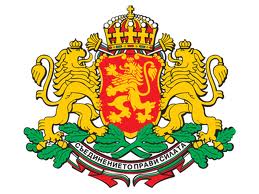 РЕПУБЛИКА БЪЛГАРИЯНАЦИОНАЛНА ЗДРАВНООСИГУРИТЕЛНА КАСА